Bushcraft sculptures              Thanks Kylie	Send a picture of your sculptures to your friends & your leader. Fit the challenge into your Achievement, Proficiency and Special Interest badges.  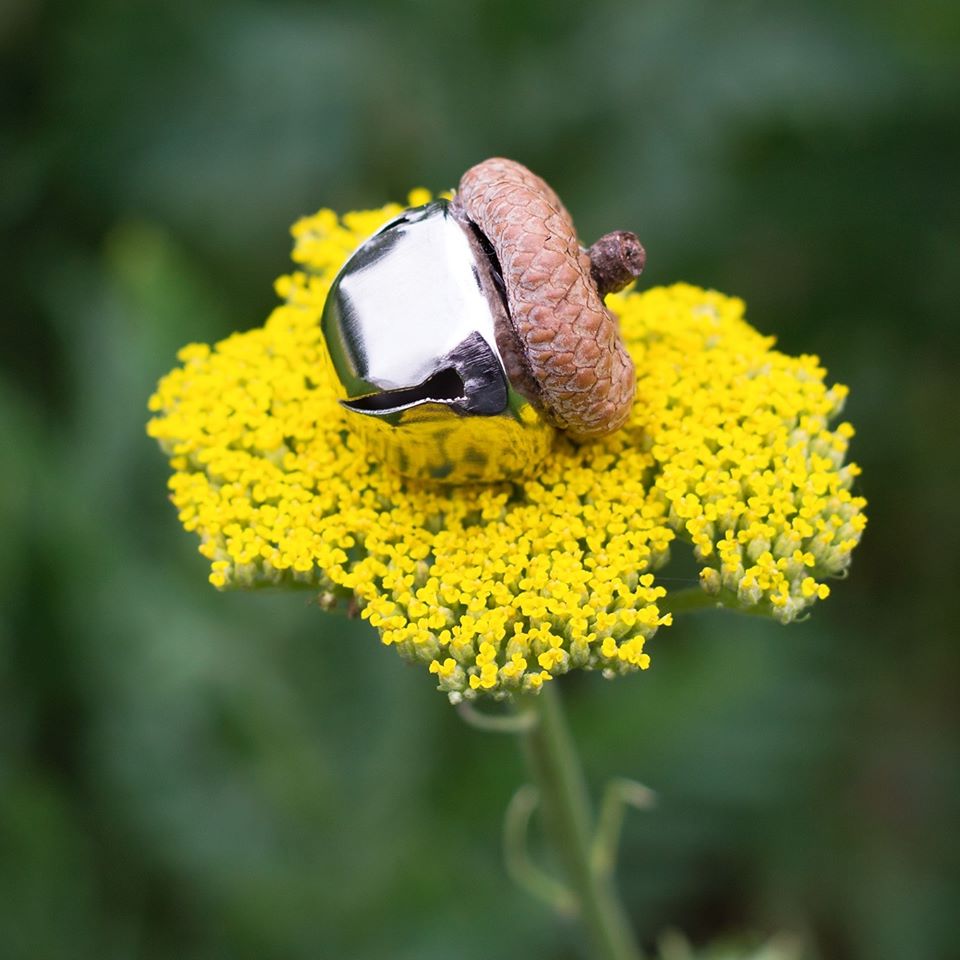 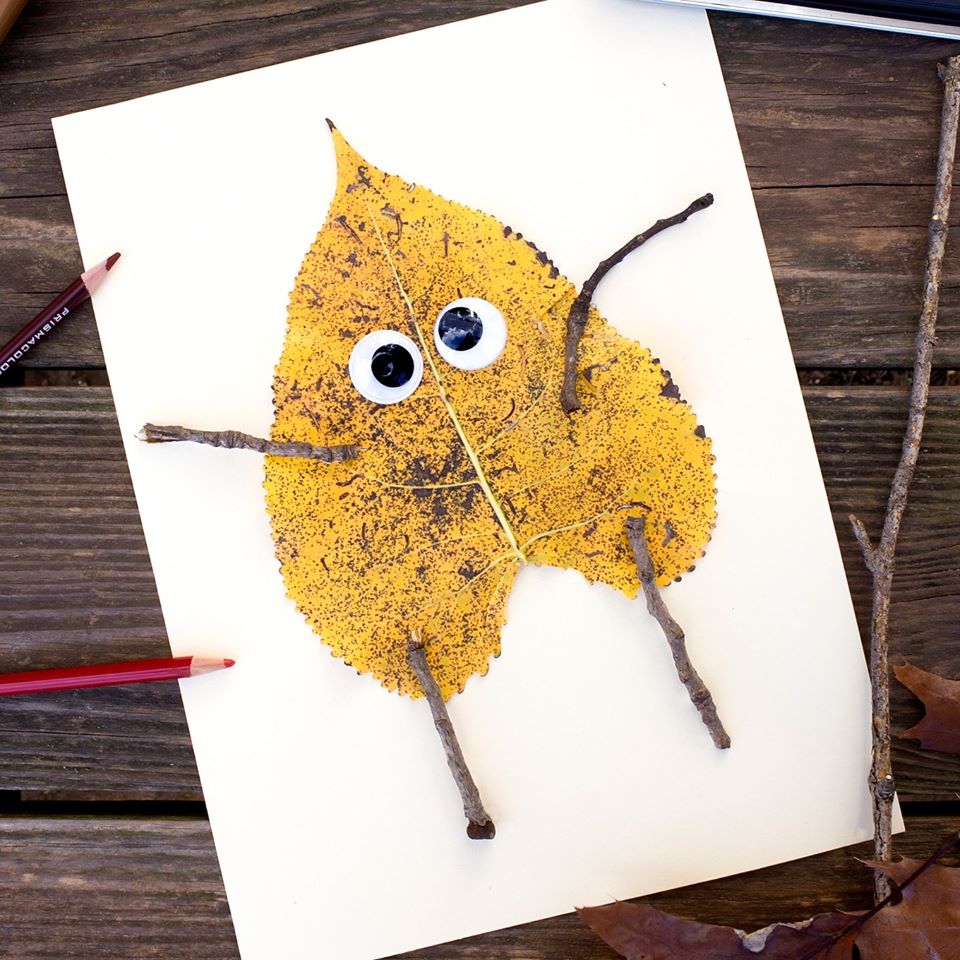 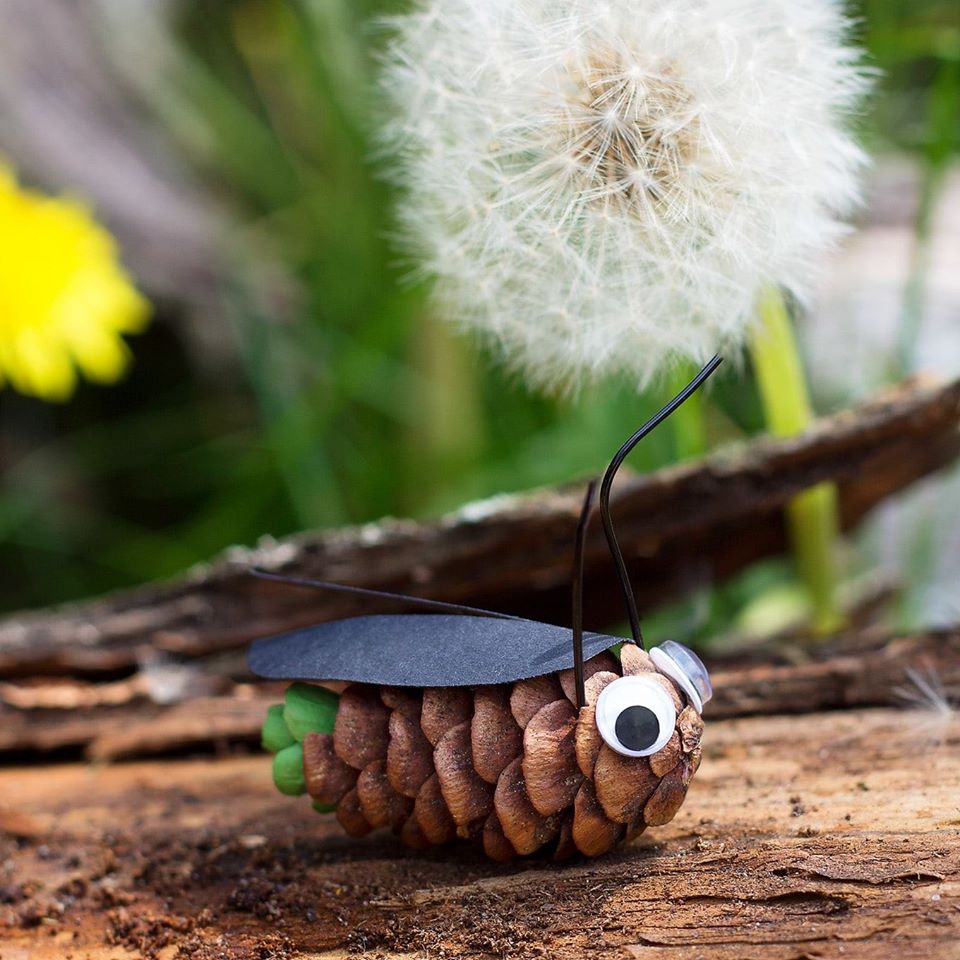 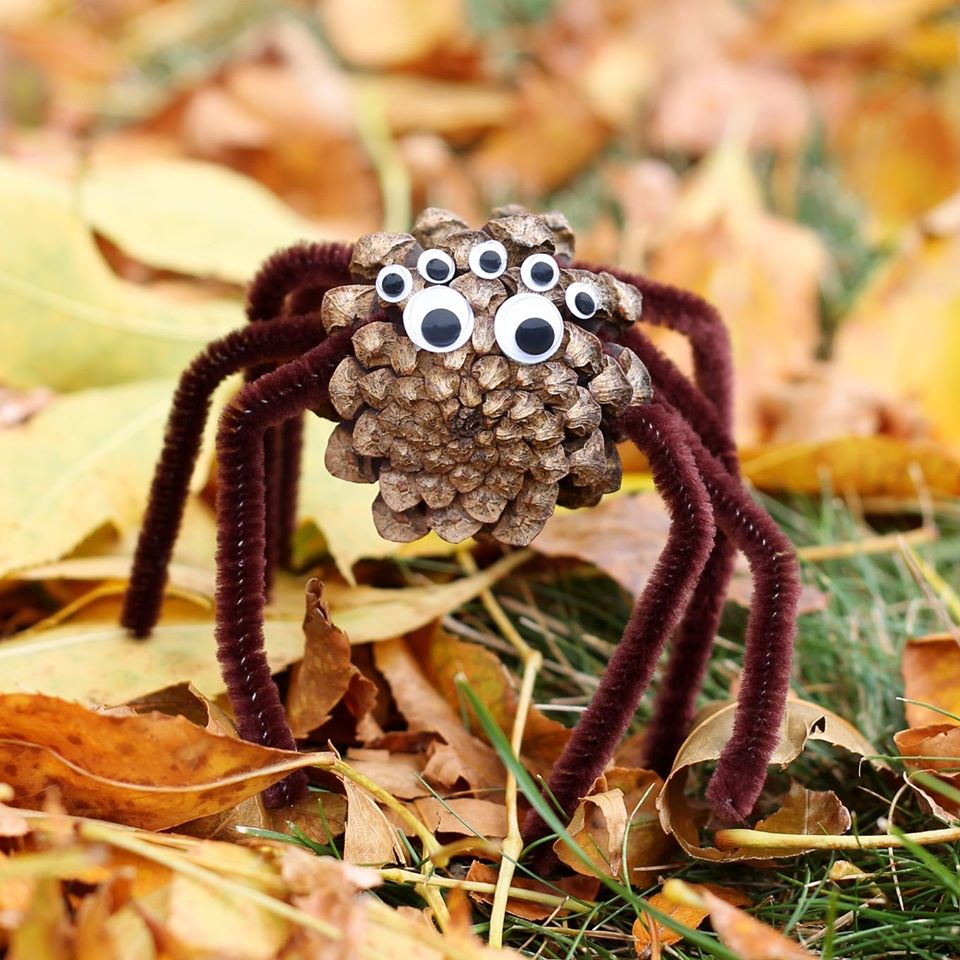 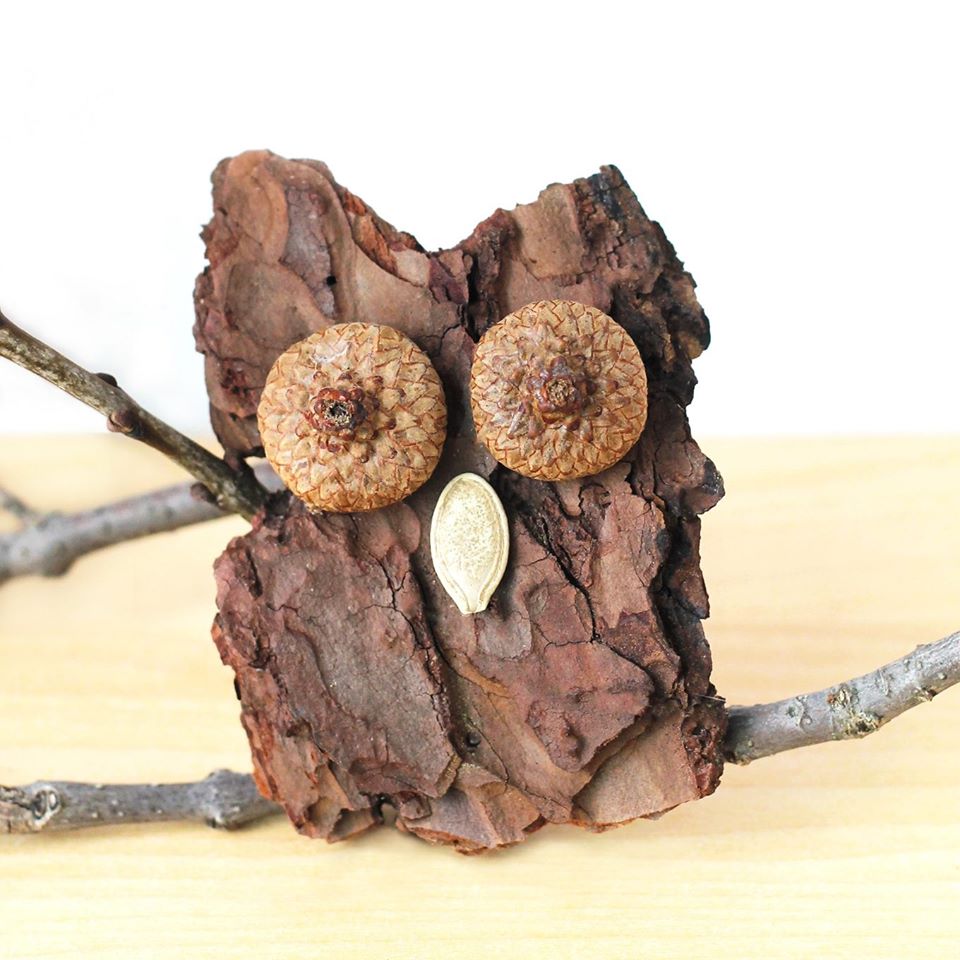 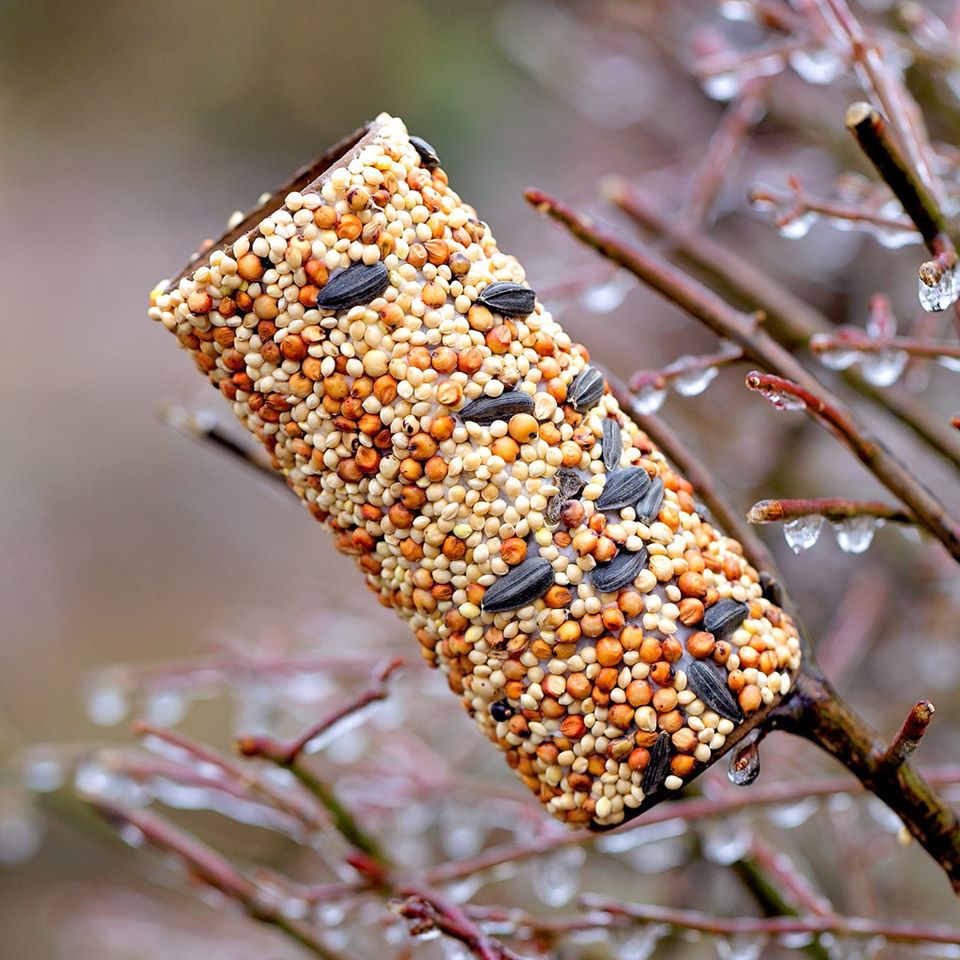 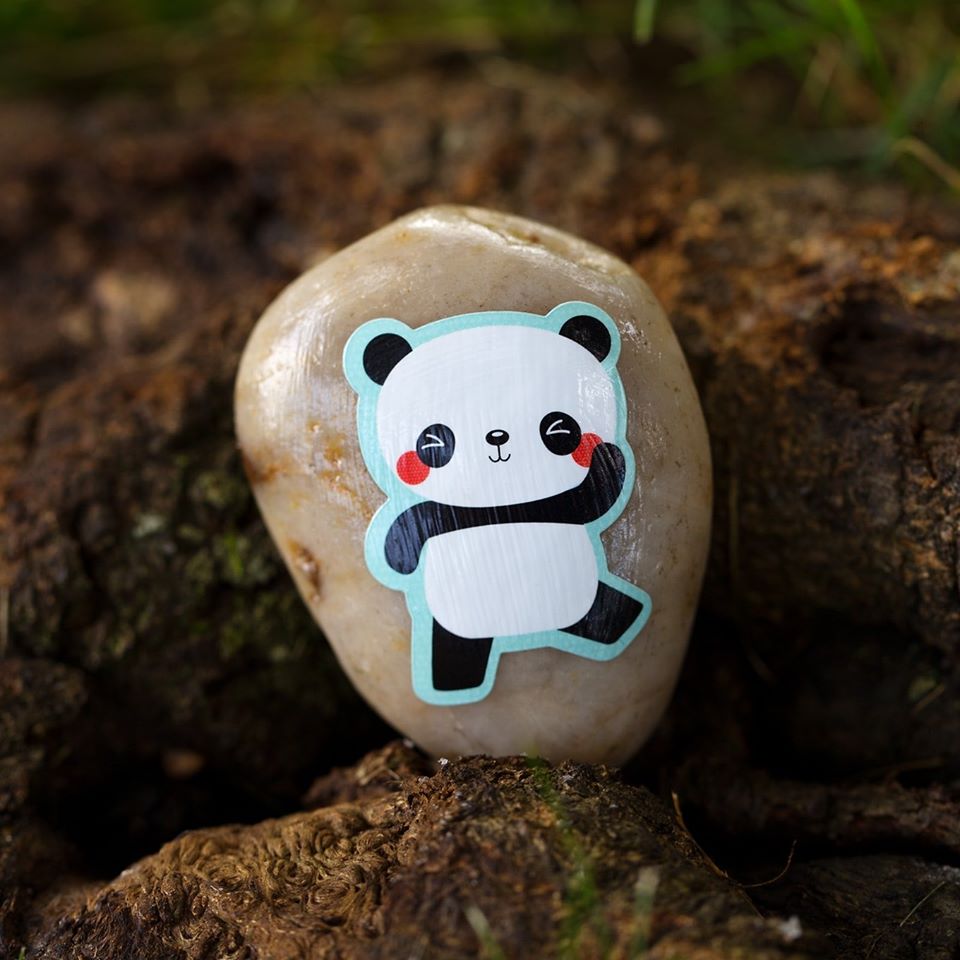 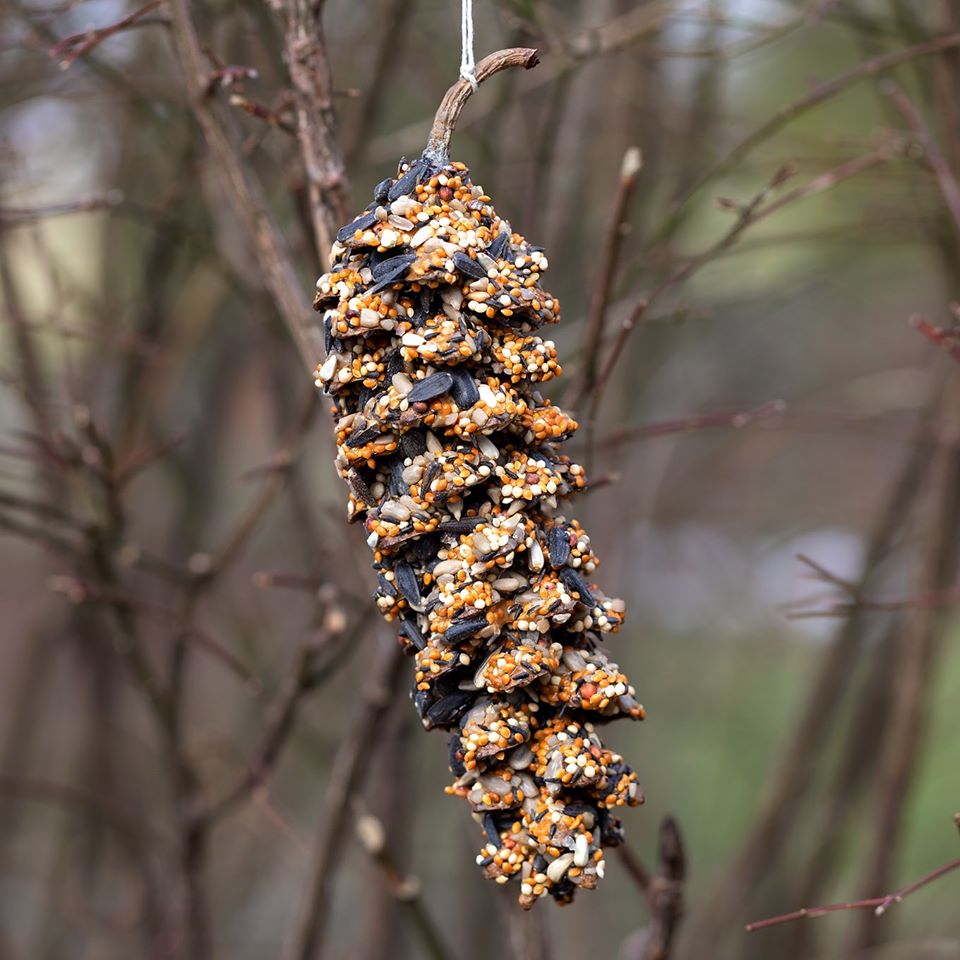 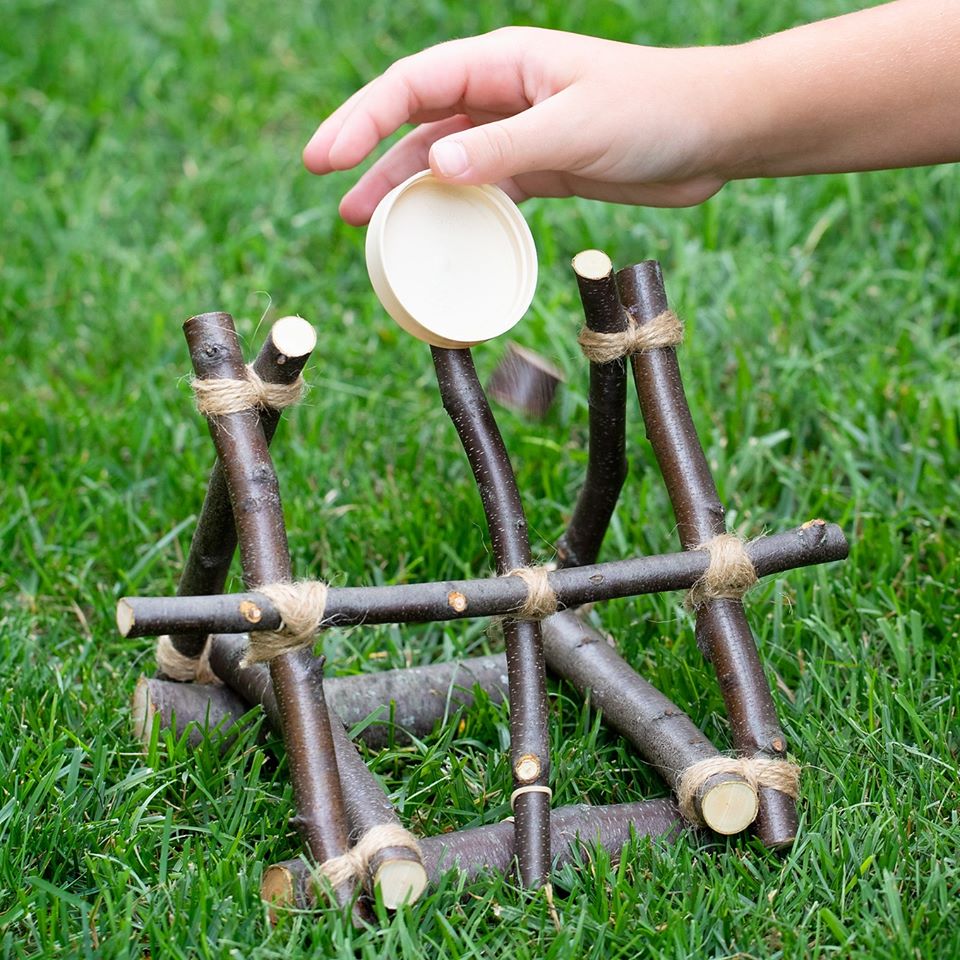 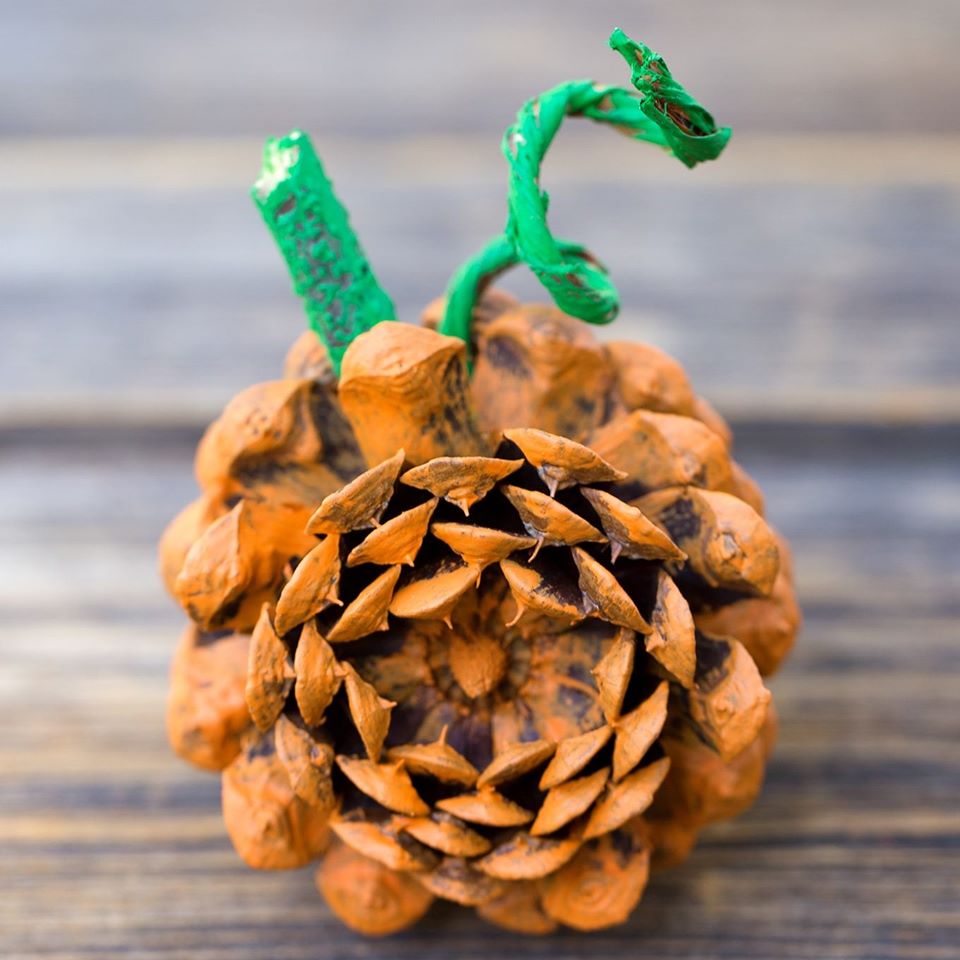 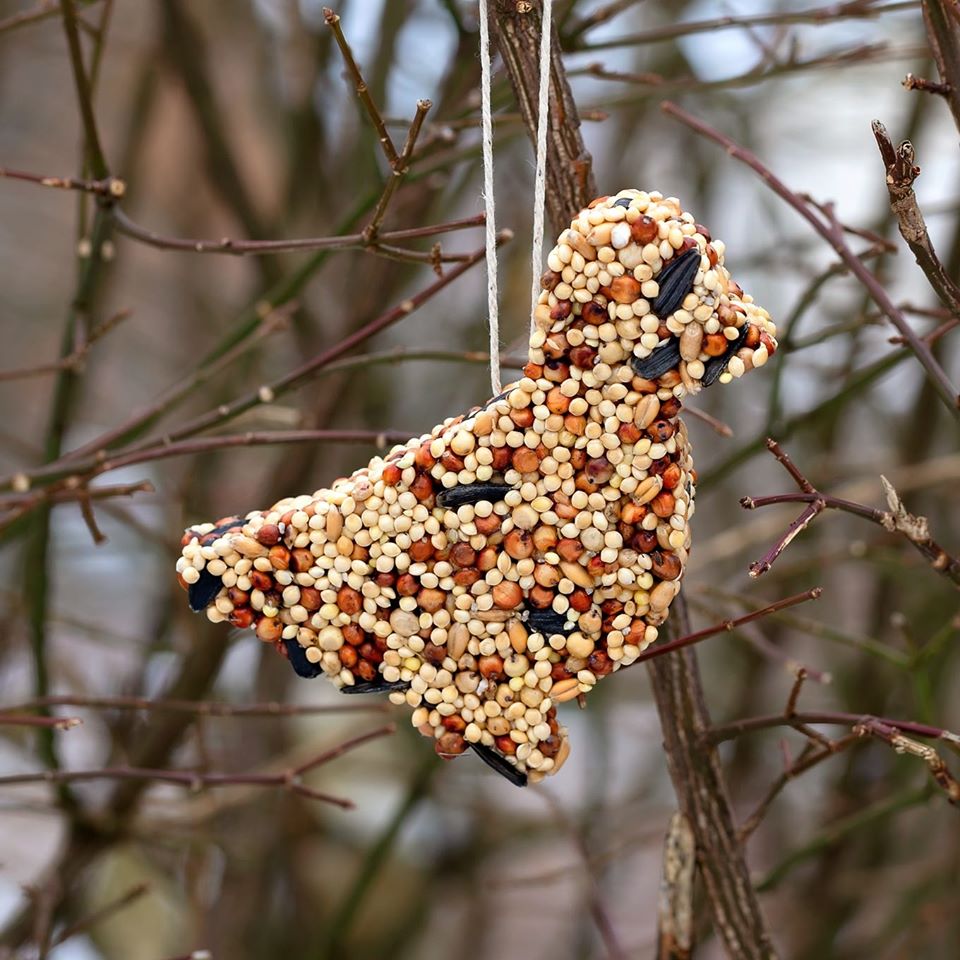 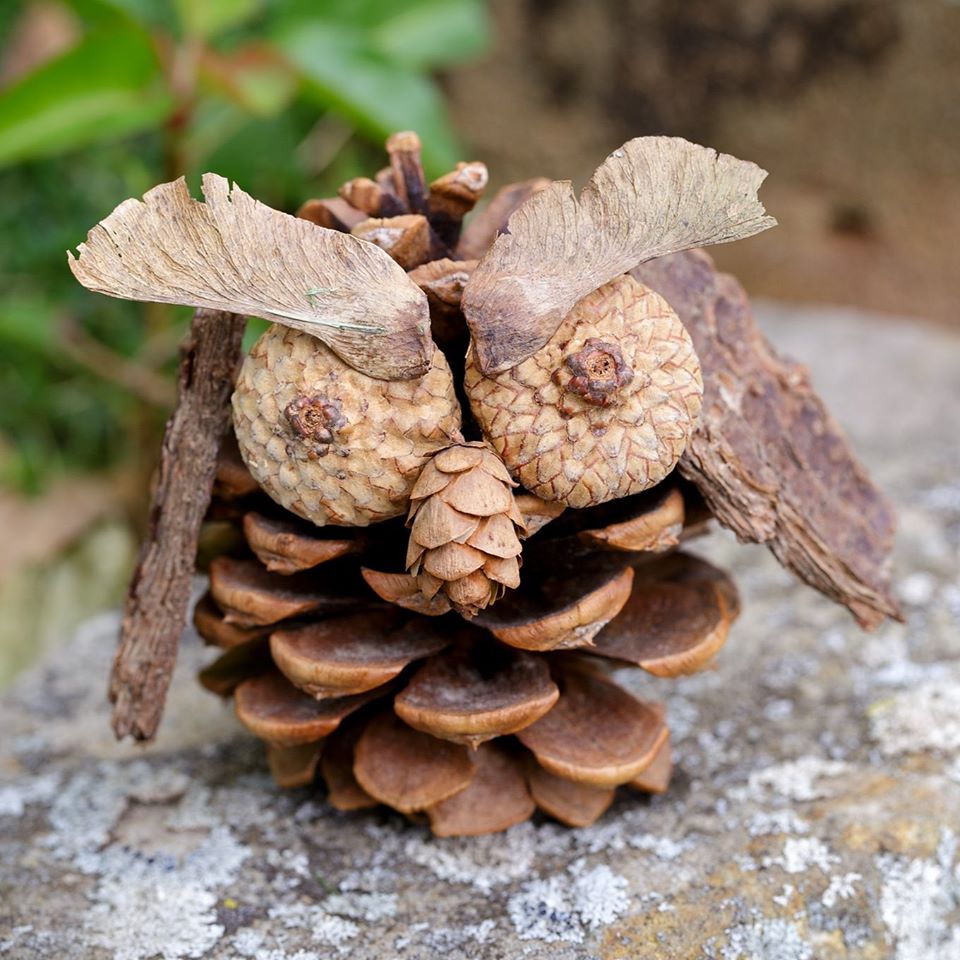 